En esta nueva Unidad, comprenderemos el concepto de tecnológico como lo creado por las personas para satisfacer necesidades en nuestra vida diaria tanto en nuestros hogares como en el colegio, algunos ejemplos simples pueden ser: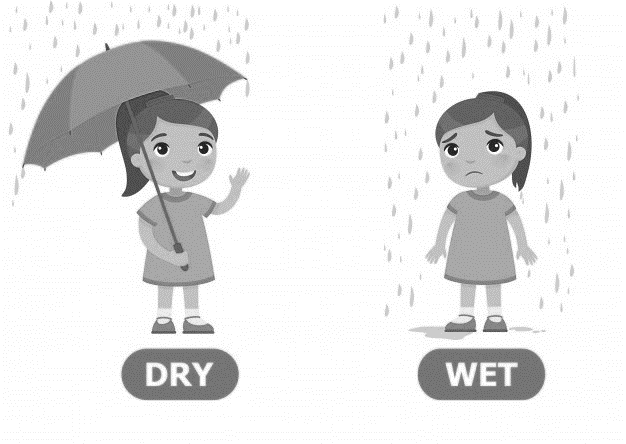 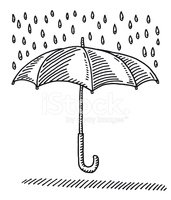 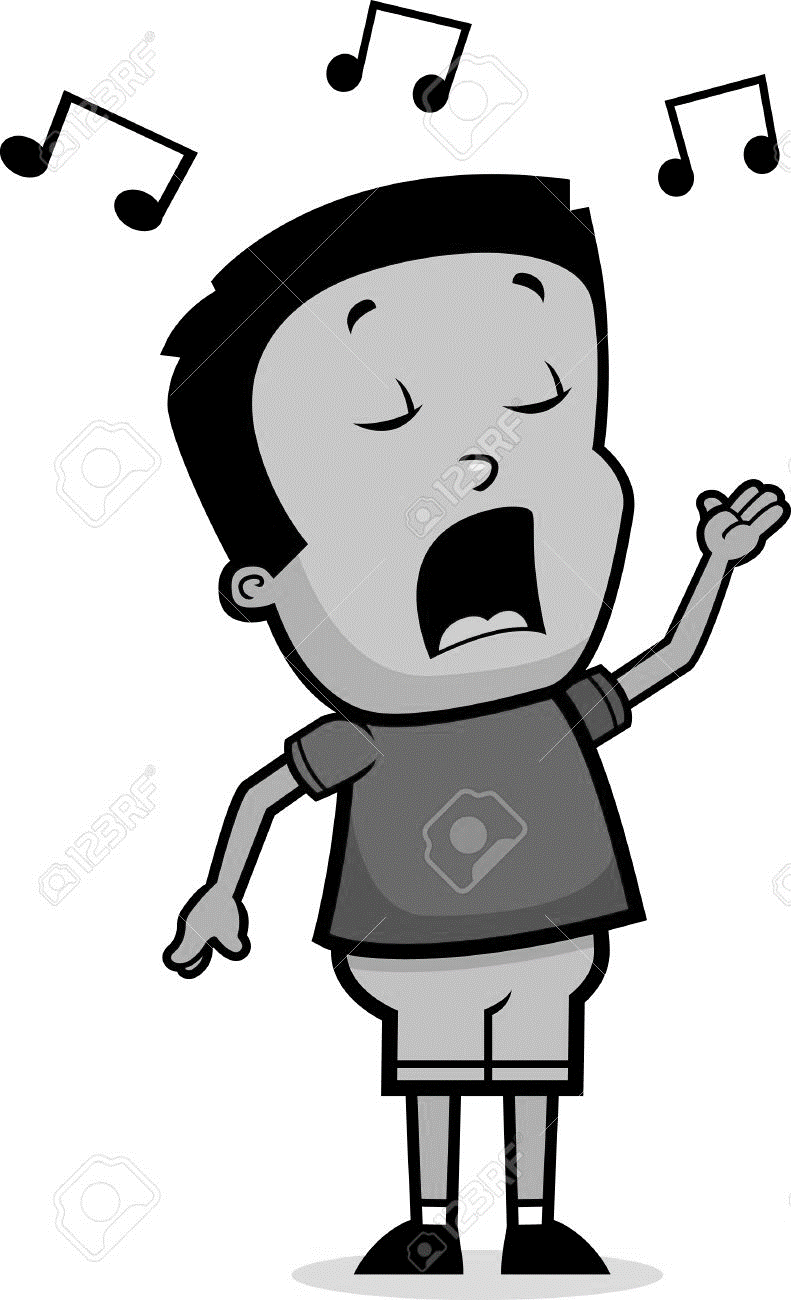 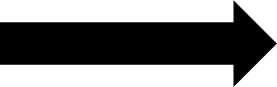 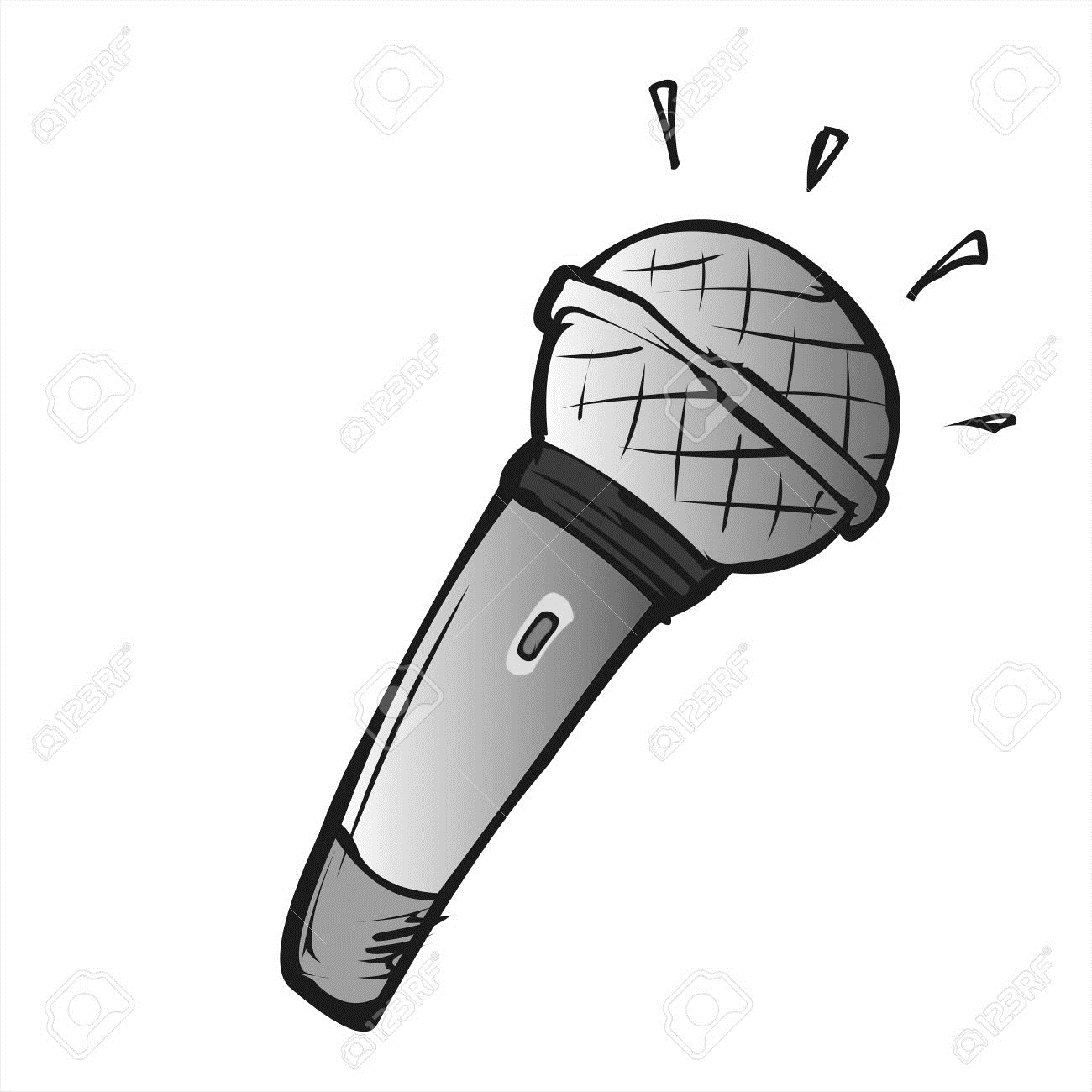 Actividad:  En tu cuaderno, recorta y pega los siguientes objetos tecnológico, ubicándolos en la categoría que corresponda: 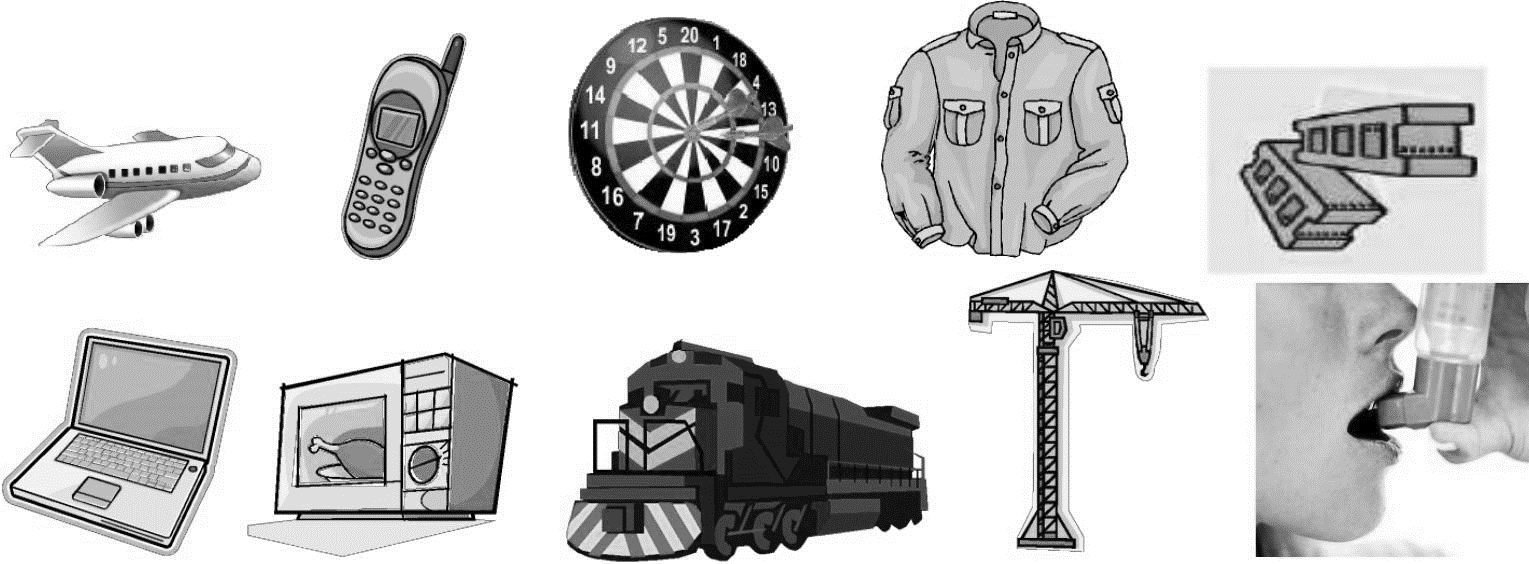 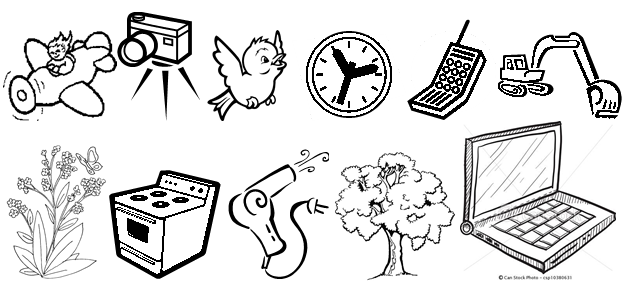    ¿Eres capaz de transformar un objeto tecnológico en algo nuevo y útil para cumplir con las necesidades en que se requiera? Yo sé que sí, así que deja volar tu imaginación. Elige cualquier objeto de tu casa, escribe como se llama y luego dibújalo en tu cuaderno, cambiando algunas partes de este e incorporando algunas nuevas. Describe para que serviría cada cambio y que necesidad satisface.  Por ejemplo:      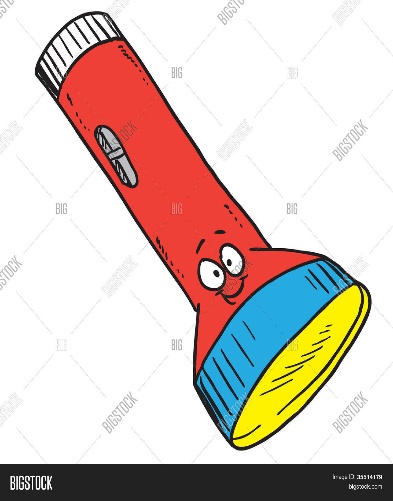 Recuerda enviar tu trabajo para revisarlo y ver la creatividad que tienes. SEMANA N°: 3 (junio)ASIGNATURA: Tecnología ASIGNATURA: Tecnología GUÍA DE APRENDIZAJE (clase 3)Profesor(a):  Francisca Aracena Valencia GUÍA DE APRENDIZAJE (clase 3)Profesor(a):  Francisca Aracena Valencia GUÍA DE APRENDIZAJE (clase 3)Profesor(a):  Francisca Aracena Valencia Nombre Estudiante:Nombre Estudiante:Curso:  3° Básico Unidad:  Elaborar diseños de objetos tecnológicos para resolver problemas. Unidad:  Elaborar diseños de objetos tecnológicos para resolver problemas. Unidad:  Elaborar diseños de objetos tecnológicos para resolver problemas. Objetivo de Aprendizaje: Crear diseños de objetos o sistemas tecnológicos simples para resolver problemas:
› desde diversos ámbitos tecnológicos y tópicos de otras asignaturas.
› representando sus ideas a través de dibujos a mano alzada, modelos concretos o usando TIC.Objetivo de Aprendizaje: Crear diseños de objetos o sistemas tecnológicos simples para resolver problemas:
› desde diversos ámbitos tecnológicos y tópicos de otras asignaturas.
› representando sus ideas a través de dibujos a mano alzada, modelos concretos o usando TIC.Objetivo de Aprendizaje: Crear diseños de objetos o sistemas tecnológicos simples para resolver problemas:
› desde diversos ámbitos tecnológicos y tópicos de otras asignaturas.
› representando sus ideas a través de dibujos a mano alzada, modelos concretos o usando TIC.Recursos de aprendizaje a utilizar:  se utilizará el cuaderno de asignatura, útiles escolares (lápices de colores, tijera y pegamento) Recursos de aprendizaje a utilizar:  se utilizará el cuaderno de asignatura, útiles escolares (lápices de colores, tijera y pegamento) Recursos de aprendizaje a utilizar:  se utilizará el cuaderno de asignatura, útiles escolares (lápices de colores, tijera y pegamento) Vestuario Transporte Entretención Alimentación Comunicación 